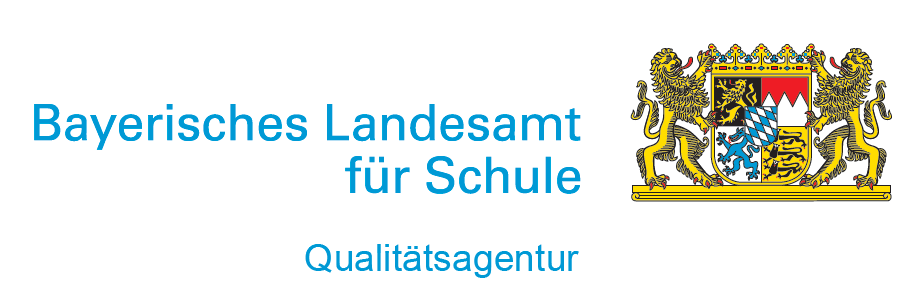 Systematik der QualitätsentwicklungReflexionsbogen für Steuergruppen (Schulentwicklungsgruppen)Zur Verwendung dieses InstrumentsDer Reflexionsbogen soll Sie dabei unterstützen, sowohl die Prozesse, als auch Ihr Handeln in einer Schulentwicklungsgruppe in einer systematischen Form zu reflektieren und ggf. Konsequenzen daraus abzuleiten.Auswahl des Projekts und VorgehensweiseDie Gruppe einigt sich auf ein konkretes Projekt, welches exemplarisch für die Reflexion der Arbeit näher betrachtet wird. Dieses Projekt sollte sich durch einen hohen Komplexitätsgrad und durch eine möglichst breite Relevanz für die Schulfamilie auszeichnen. Das Projekt sollte nicht länger als ein Schuljahr zurückliegen.Jedes Mitglied der Gruppe beantwortet zunächst für sich die Fragen im Reflexionsbogen, bzw. macht sich Gedanken und Notizen zu den genannten Aspekten. Im Anschluss werden die individuellen Einschätzungen in der Gruppe diskutiert und nach Möglichkeit „gebündelt“. Bereits jetzt kann eine Einschätzung der Rahmenbedingungen und der grundlegenden Arbeitsweise der Steuergruppe sichtbar werden.NachhaltigkeitZiehen Sie die entsprechenden Konsequenzen aus dieser Reflexion und leiten Sie ggf. zeitnah Maßnahmen ein. Kommunizieren Sie die Ergebnisse der Selbstreflexion mit der Schulleitung und ggf. mit den Gremien der Schulfamilie.Reflexionsbogen SteuergruppeMit diesem Fragebogen haben Sie die Möglichkeit, einzuschätzen, wie systematisch die Qualitätsentwicklung an Ihrer Schule betrieben wird. Bitte denken Sie beim Beantworten der folgenden Fragen an ein konkretes Projekt, das in den letzten Monaten von der Steuergruppe bearbeitet wurde. Bitte denken Sie beim Beantworten der folgenden Fragen an ein konkretes Projekt, das in den letzten Monaten von der Steuergruppe bearbeitet wurde. Bitte denken Sie beim Beantworten der folgenden Fragen an ein konkretes Projekt, das in den letzten Monaten von der Steuergruppe bearbeitet wurde. Bitte denken Sie beim Beantworten der folgenden Fragen an ein konkretes Projekt, das in den letzten Monaten von der Steuergruppe bearbeitet wurde. Bitte denken Sie beim Beantworten der folgenden Fragen an ein konkretes Projekt, das in den letzten Monaten von der Steuergruppe bearbeitet wurde. Bitte denken Sie beim Beantworten der folgenden Fragen an ein konkretes Projekt, das in den letzten Monaten von der Steuergruppe bearbeitet wurde. 1 ProjektskizzeBezeichnung des Projekts:________________________________________________________Auftragserteilung (wer, wie, an wen):________________________________________________Zeitvorgaben:__________________________________________________________________Zielerreichung:_________________________________________________________________1 ProjektskizzeBezeichnung des Projekts:________________________________________________________Auftragserteilung (wer, wie, an wen):________________________________________________Zeitvorgaben:__________________________________________________________________Zielerreichung:_________________________________________________________________1 ProjektskizzeBezeichnung des Projekts:________________________________________________________Auftragserteilung (wer, wie, an wen):________________________________________________Zeitvorgaben:__________________________________________________________________Zielerreichung:_________________________________________________________________1 ProjektskizzeBezeichnung des Projekts:________________________________________________________Auftragserteilung (wer, wie, an wen):________________________________________________Zeitvorgaben:__________________________________________________________________Zielerreichung:_________________________________________________________________1 ProjektskizzeBezeichnung des Projekts:________________________________________________________Auftragserteilung (wer, wie, an wen):________________________________________________Zeitvorgaben:__________________________________________________________________Zielerreichung:_________________________________________________________________1 ProjektskizzeBezeichnung des Projekts:________________________________________________________Auftragserteilung (wer, wie, an wen):________________________________________________Zeitvorgaben:__________________________________________________________________Zielerreichung:_________________________________________________________________2.3 Abschluss 2.3 Abschluss 2.3 Abschluss 2.3 Abschluss 2.3 Abschluss 2.3 Abschluss Der Abschluss des Projekts erfolgte im geplanten Zeitrahmen.Fehler! Textmarke nicht definiert.Fehler! Textmarke nicht definiert.Fehler! Textmarke nicht definiert.Fehler! Textmarke nicht definiert.Fehler! Textmarke nicht definiert.Fehler! Textmarke nicht definiert.Fehler! Textmarke nicht definiert.Fehler! Textmarke nicht definiert.Fehler! Textmarke nicht definiert.Fehler! Textmarke nicht definiert.Fehler! Textmarke nicht definiert.Fehler! Textmarke nicht definiert.Fehler! Textmarke nicht definiert.Fehler! Textmarke nicht definiert.Fehler! Textmarke nicht definiert.Die gesetzten Ziele wurden vollständig erreicht.Fehler! Textmarke nicht definiert.Fehler! Textmarke nicht definiert.Fehler! Textmarke nicht definiert.Fehler! Textmarke nicht definiert.Fehler! Textmarke nicht definiert.Fehler! Textmarke nicht definiert.Fehler! Textmarke nicht definiert.Fehler! Textmarke nicht definiert.Fehler! Textmarke nicht definiert.Fehler! Textmarke nicht definiert.Fehler! Textmarke nicht definiert.Fehler! Textmarke nicht definiert.Fehler! Textmarke nicht definiert.Fehler! Textmarke nicht definiert.Fehler! Textmarke nicht definiert.Der Abschluss des Projekts wurde in der Schulfamilie kommuniziert.Fehler! Textmarke nicht definiert.Fehler! Textmarke nicht definiert.Fehler! Textmarke nicht definiert.Fehler! Textmarke nicht definiert.Fehler! Textmarke nicht definiert.Fehler! Textmarke nicht definiert.Fehler! Textmarke nicht definiert.Fehler! Textmarke nicht definiert.Fehler! Textmarke nicht definiert.Fehler! Textmarke nicht definiert.Fehler! Textmarke nicht definiert.Fehler! Textmarke nicht definiert.Fehler! Textmarke nicht definiert.Fehler! Textmarke nicht definiert.Fehler! Textmarke nicht definiert.Die Rückmeldungen zu dem abgeschlossenen Projekt waren überwiegend positiv.Fehler! Textmarke nicht definiert.Fehler! Textmarke nicht definiert.Fehler! Textmarke nicht definiert.Fehler! Textmarke nicht definiert.Fehler! Textmarke nicht definiert.Fehler! Textmarke nicht definiert.Fehler! Textmarke nicht definiert.Fehler! Textmarke nicht definiert.Fehler! Textmarke nicht definiert.Fehler! Textmarke nicht definiert.Fehler! Textmarke nicht definiert.Fehler! Textmarke nicht definiert.Fehler! Textmarke nicht definiert.Fehler! Textmarke nicht definiert.Fehler! Textmarke nicht definiert.Die durch das Projekt erreichten Ziele hatten/haben große Nachhaltigkeit.Fehler! Textmarke nicht definiert.Fehler! Textmarke nicht definiert.Fehler! Textmarke nicht definiert.Fehler! Textmarke nicht definiert.Fehler! Textmarke nicht definiert.Fehler! Textmarke nicht definiert.Fehler! Textmarke nicht definiert.Fehler! Textmarke nicht definiert.Fehler! Textmarke nicht definiert.Fehler! Textmarke nicht definiert.Fehler! Textmarke nicht definiert.Fehler! Textmarke nicht definiert.Fehler! Textmarke nicht definiert.Fehler! Textmarke nicht definiert.Fehler! Textmarke nicht definiert.Bewerten Sie den Erfolg des Projekts auf einer Skala von 1 (nicht erfolgreich) bis 5 (sehr erfolgreich)12345Ziehen Sie Schlussfolgerungen aus dieser Analyse und legen Sie ggf. Maßnahmen für die künftige Arbeit der Steuergruppe fest.Ziehen Sie Schlussfolgerungen aus dieser Analyse und legen Sie ggf. Maßnahmen für die künftige Arbeit der Steuergruppe fest.Ziehen Sie Schlussfolgerungen aus dieser Analyse und legen Sie ggf. Maßnahmen für die künftige Arbeit der Steuergruppe fest.Ziehen Sie Schlussfolgerungen aus dieser Analyse und legen Sie ggf. Maßnahmen für die künftige Arbeit der Steuergruppe fest.Ziehen Sie Schlussfolgerungen aus dieser Analyse und legen Sie ggf. Maßnahmen für die künftige Arbeit der Steuergruppe fest.Ziehen Sie Schlussfolgerungen aus dieser Analyse und legen Sie ggf. Maßnahmen für die künftige Arbeit der Steuergruppe fest.